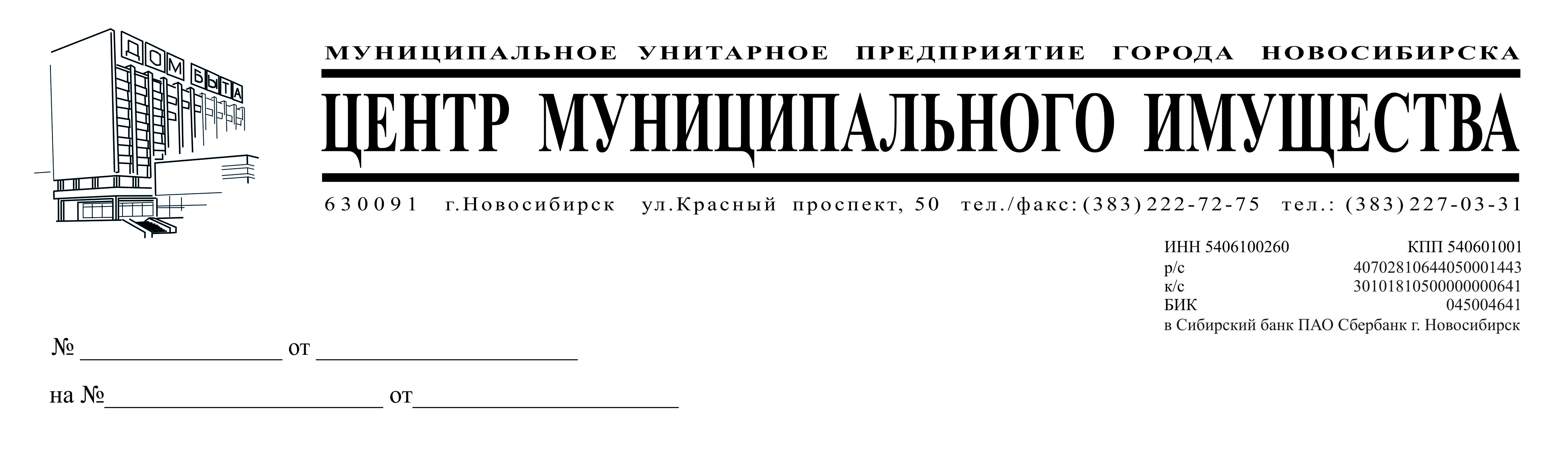 Разъяснения на запрос о положениях документации электронного аукциона на выполнение строительно-монтажных работ по перепланировке помещений, расположенных на 1 этаже здания по адресу: г. Новосибирск, Красный проспект, 50:Текст запроса: 1. Согласно п. 5 информационной карты, начальная цена контракта установлена 5 206 574,50. В том числе НДС. При этом размер НДС включенного в цену контракта не указан, более того указание, что цена включает в себя НДС ограничивает круг участников, т.к. организация применяющая УСН находится в заранее не конкурентном положении. Это же находит подтверждение и в п. 3 контракта, где цена будет определяться путем применения понижающего коэффициента к смете, где стоимость приведена с НДС 18 %. Прошу привести положения документации в соответствие с действующим законодательством. 2. Согласно требованиям документации работы выполняются только в рабочие дни с 8 до 20 ч. Однако в по 13 приложения к контракту установлено, что: Работы по ремонту пола (демонтаж, устройство стяжки, заделка выбоин в полах п. 1; п. 2; п. 20-25 Локально-сметного расчета) производить в нерабочие дни (праздничные и выходные). Данные условия являются противоречивыми. Прошу внести в документацию соответствующие изменения, устранить противоречия.Разъяснения на запрос: Сообщаем, что запрос поступил 28.02.2017. В соответствии с п.19 аукционной документации установлена дата начала и окончания срока предоставления участникам аукциона разъяснений положений документации об аукционе с 16.02.2017 по 27.02.2017. Указанный запрос поступил заказчику позднее чем за 3 (Три) дня до даты окончания срока подачи заявок на участие в таком аукционе.Дополнительно сообщаем, что начальная максимальная цена включает в себя весь комплекс затрат, необходимых для выполнения работ по Контракту, в том числе: стоимость материалов, стоимость работ, все подлежащие уплате налоги, включая НДС, сборы и другие обязательные платежи, затраты на сертификацию, доставку, погрузочно-разгрузочные работы, стоимость тары, упаковки, непредвиденные работы и затраты. Если участник не является плательщиком НДС (например, он находится на упрощенной системе налогообложения), то при заключении контракта при указании цены контракта вместо суммы НДС, указывается НДС не облагается. Установленная в контракте стоимость оплаты выполнения работ является обязательством заказчика оплатить контракт в установленном размере при надлежащем его исполнении. Контракт заключается и оплачивается заказчиком по цене победителя торгов вне зависимости от применения системы налогообложения у победителя. Таким образом, сумма налога на добавленную стоимость является прибылью победителя торгов, не являющегося плательщиком такого налога.Также сообщаем, что в связи с необходимостью, работы по ремонту пола (демонтаж, устройство стяжки, заделка выбоин в полах п. 1; п. 2; п. 20-25 Локально-сметного расчета) необходимо производить в нерабочие дни (праздничные и выходные).Директор                              					                                          Э. В. БеляцкийРусаков202-07-72